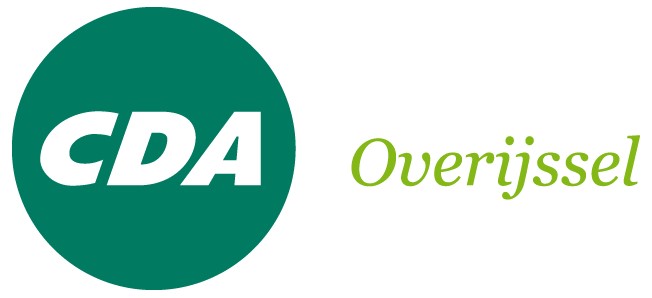 Voordrachtformulier kandidaatstelling Waterschapsverkiezingen 2019De CDA-afdeling …………………… draagt de volgende personen voor als kandidaat/kandidaten voor het lidmaatschap van Waterschap………………………………... Naam: Adres:Postcode:				Woonplaats: 				Telefoonnummer:			E-mailadres:Naam: Adres:Postcode:				Woonplaats: 				Telefoonnummer:			E-mailadres:Naam:Adres:Postcode:				Woonplaats: 				Telefoonnummer:			E-mailadres:Naam: Adres:Postcode:				Woonplaats: 				Telefoonnummer:			E-mailadres:Naam:Adres:Postcode:				Woonplaats: 				Telefoonnummer:			E-mailadres:Datum: 					 Naam:					E-mailadres:Afdeling: 				Telefoonnummer:Dit formulier s.v.p. voor 21 mei 2018 mailen naar overijssel@cda.nl. Vraagt u de voorgedragen kandidaten s.v.p. alvast om het sollicitatieformulier in te vullen en met motivatie te mailen naar overijssel@cda.nl.